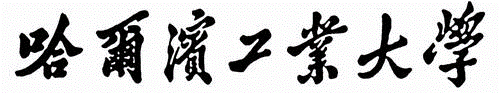 教师岗位申报书哈尔滨工业大学人事处制2024年填  写  说  明申请人需认真阅读，如实填写，严禁擅自修改表格。封面“推荐单位”请参照哈尔滨工业大学主页中的“院系部门-教学与科研机构”进行填写；“所在学科”为“院系部门-教学与科研机构”所在一级学科。表格中的“申请人承诺”须由本人亲笔签名。表格中的“推荐单位保密审核意见”，校内申请人务必填写，校外申请人无需填写。表格中的“党支部推荐意见”须由申请人拟调入的党支部填写，并须由党支部书记签字。表格中的“党委推荐意见”须由申请人推荐单位党委填写，并须由推荐单位党委负责人签字并盖公章。表格中的“推荐单位意见”须由申请人推荐单位填写，并须由单位负责人签字并盖公章。表中无内容填写部分，应写“无”。请申请人严格按照规范要求填写，并在填写完成后删除填写示例。申请人需使用Word2007及以上版本软件填写，并双面打印。一、个人情况二、立德树人成效三、学术创新贡献注：“项目性质及来源”请填写项目的具体性质，如“国家杰出青年科学基金”、“国家自然科学基金重点项目”、“国家自然科学基金面上项目”、“国家自然科学基金青年基金”、“重点研发计划项目或课题”、“国家社会科学基金项目”等。注：“获奖项目名称”请填写国家级科技奖励、省部级科技奖励、国际学术性奖励、各类全国性的基金奖等。四、受聘后的工作计划和聘期目标申 报 人：申报岗位：教授/副教授/讲师推荐单位： 马克思主义学院所在学科：一级学科填表时间：1.1 个人基本信息1.1 个人基本信息1.1 个人基本信息1.1 个人基本信息1.1 个人基本信息1.1 个人基本信息1.1 个人基本信息姓    名性    别出生日期一寸近照国    籍民    族籍    贯一寸近照政治面貌最高学位最高学历一寸近照现专业技术职务现专业技术职务任职时间现专业技术职务任职时间研究方向现从事研究关键词限3个限3个限3个限3个限3个限3个博士导师情况介绍联系电话电子邮箱电子邮箱 1.2 教育及工作经历 1.2 教育及工作经历 1.2 教育及工作经历 1.2 教育及工作经历 1.2 教育及工作经历                                                                                                                                                                                                                                                                                                                                                                                                                                                                                                                                                   教育经历(从本科起)起止时间院校专业学位                                                                                                                                                                                                                                                                                                                                                                                                                                                                                                                                                   教育经历(从本科起)****.**-****.**********学士                                                                                                                                                                                                                                                                                                                                                                                                                                                                                                                                                   教育经历(从本科起)****.**-****.**********硕士                                                                                                                                                                                                                                                                                                                                                                                                                                                                                                                                                   教育经历(从本科起)****.**-****.**********博士                                                                                                                                                                                                                                                                                                                                                                                                                                                                                                                                                   教育经历(从本科起)                                                                                                                                                                                                                                                                                                                                                                                                                                                                                                                                                   教育经历(从本科起)工作经历(兼职请注明)起止时间工作单位职务/职称职务/职称工作经历(兼职请注明)****.**-至今****院长/教授院长/教授工作经历(兼职请注明)****.**-****.******副教授副教授工作经历(兼职请注明)****.**-****.******讲师讲师工作经历(兼职请注明)主要学术任职情况2.1概述（围绕“坚定理想信念、厚植爱国主义情怀、加强品德修养、增长知识见识、培养奋斗精神、增强综合素质”育人目标，将立德树人融入思想道德教育、文化知识教育、社会实践教育等各环节的情况，以及在课程体系、教学体系、教材体系、科研育人、实践育人体系建设中的创新举措和取得的主要成效。采用宋体、小四号字、单倍行距，限2页）2.2授课情况2.2授课情况2.2授课情况2.2授课情况2.2授课情况2.2授课情况2.2授课情况2.2授课情况2.2授课情况2.2授课情况2.2授课情况2.2授课情况为本科生讲授  门课程，共计  学时，共有  人次选学。为研究生讲授  门课程，共计  学时，共有  人次选学。为本科生讲授  门课程，共计  学时，共有  人次选学。为研究生讲授  门课程，共计  学时，共有  人次选学。为本科生讲授  门课程，共计  学时，共有  人次选学。为研究生讲授  门课程，共计  学时，共有  人次选学。为本科生讲授  门课程，共计  学时，共有  人次选学。为研究生讲授  门课程，共计  学时，共有  人次选学。为本科生讲授  门课程，共计  学时，共有  人次选学。为研究生讲授  门课程，共计  学时，共有  人次选学。为本科生讲授  门课程，共计  学时，共有  人次选学。为研究生讲授  门课程，共计  学时，共有  人次选学。为本科生讲授  门课程，共计  学时，共有  人次选学。为研究生讲授  门课程，共计  学时，共有  人次选学。为本科生讲授  门课程，共计  学时，共有  人次选学。为研究生讲授  门课程，共计  学时，共有  人次选学。为本科生讲授  门课程，共计  学时，共有  人次选学。为研究生讲授  门课程，共计  学时，共有  人次选学。为本科生讲授  门课程，共计  学时，共有  人次选学。为研究生讲授  门课程，共计  学时，共有  人次选学。为本科生讲授  门课程，共计  学时，共有  人次选学。为研究生讲授  门课程，共计  学时，共有  人次选学。为本科生讲授  门课程，共计  学时，共有  人次选学。为研究生讲授  门课程，共计  学时，共有  人次选学。序号课程名称课程名称课程名称课程名称课程名称学期数学期数总学时数总学时数选学总人次选学总人次12345672.3指导研究生情况2.3指导研究生情况2.3指导研究生情况2.3指导研究生情况2.3指导研究生情况2.3指导研究生情况2.3指导研究生情况2.3指导研究生情况2.3指导研究生情况2.3指导研究生情况2.3指导研究生情况2.3指导研究生情况指导博士生指导博士生毕业人数：指导硕士生毕业人数：毕业人数：毕业人数：其中指导留学生(硕士/博士生)其中指导留学生(硕士/博士生)毕业人数：毕业人数：毕业人数：指导博士生指导博士生在读人数：指导硕士生在读人数：在读人数：在读人数：其中指导留学生(硕士/博士生)其中指导留学生(硕士/博士生)在读人数：在读人数：在读人数：2.4获教学成果奖(限填3项，按重要性先后填写)2.4获教学成果奖(限填3项，按重要性先后填写)2.4获教学成果奖(限填3项，按重要性先后填写)2.4获教学成果奖(限填3项，按重要性先后填写)2.4获教学成果奖(限填3项，按重要性先后填写)2.4获教学成果奖(限填3项，按重要性先后填写)2.4获教学成果奖(限填3项，按重要性先后填写)2.4获教学成果奖(限填3项，按重要性先后填写)2.4获教学成果奖(限填3项，按重要性先后填写)2.4获教学成果奖(限填3项，按重要性先后填写)2.4获教学成果奖(限填3项，按重要性先后填写)2.4获教学成果奖(限填3项，按重要性先后填写)获奖项目名称获奖项目名称获奖项目名称获奖项目名称获奖项目名称奖励等级奖励等级奖励等级奖励年度奖励年度奖励年度排序？/？2.5获其他教学奖或荣誉2.5获其他教学奖或荣誉2.5获其他教学奖或荣誉2.5获其他教学奖或荣誉2.5获其他教学奖或荣誉2.5获其他教学奖或荣誉2.5获其他教学奖或荣誉2.5获其他教学奖或荣誉2.5获其他教学奖或荣誉2.5获其他教学奖或荣誉2.5获其他教学奖或荣誉2.5获其他教学奖或荣誉3.1主要学术贡献、创新点及其科学意义(围绕“四个面向”，阐述在前沿理论创新、关键技术攻关和工程示范应用等方面的工作业绩及成效。采用宋体、小四号字、单倍行距，限2页)3.2公开发表的论著 (限填5篇，按重要性先后填写)3.2公开发表的论著 (限填5篇，按重要性先后填写)3.2公开发表的论著 (限填5篇，按重要性先后填写)序号论著信息(全部作者，标题，刊名，年卷期，页码，通讯作者标*，共同第一作者标#)论著的创新性贡献及影响力，刊物的影响力 (每项限200字)1论文举例：De Dong#, Lvqin Zheng#, Jianquan Lin#, Bailing Zhang, Yuwei Zhu, Ningning Li, Shuangyu Xie, Yuhang Wang, Ning Gao*, and Zhiwei Huang*, Structural basis of assembly of the human T cell receptor-CD3 complex, Nature, 573(7775):546-552, 2019.2专著举例： Stephen Boyd, Laurent El Ghaoui, Eric Feron, and Venkataramanan Balakrishnan, Linear Matrix Inequalities in System and Control Theory, Philadelphia, PA, SIAM, 1994.3453.3主持或参与的科研项目(限填5项，按重要性先后填写)3.3主持或参与的科研项目(限填5项，按重要性先后填写)3.3主持或参与的科研项目(限填5项，按重要性先后填写)3.3主持或参与的科研项目(限填5项，按重要性先后填写)3.3主持或参与的科研项目(限填5项，按重要性先后填写)3.3主持或参与的科研项目(限填5项，按重要性先后填写)3.3主持或参与的科研项目(限填5项，按重要性先后填写)序号项目名称项目性质及来源项目批准号项目经费(人民币，万元)项目起止年月主持或参加(注明负责人)123453.4获授权发明专利、实用新型专利，软件著作权等情况(限填3项，按重要性先后填写)3.4获授权发明专利、实用新型专利，软件著作权等情况(限填3项，按重要性先后填写)3.4获授权发明专利、实用新型专利，软件著作权等情况(限填3项，按重要性先后填写)3.4获授权发明专利、实用新型专利，软件著作权等情况(限填3项，按重要性先后填写)3.4获授权发明专利、实用新型专利，软件著作权等情况(限填3项，按重要性先后填写)3.4获授权发明专利、实用新型专利，软件著作权等情况(限填3项，按重要性先后填写)3.4获授权发明专利、实用新型专利，软件著作权等情况(限填3项，按重要性先后填写)序号名称授权国授权编号授权公告日（年月日）排序转化或应用情况1？/？233.5担任学术会议重要职务和在学术会议作大会报告、特邀报告情况3.5担任学术会议重要职务和在学术会议作大会报告、特邀报告情况3.5担任学术会议重要职务和在学术会议作大会报告、特邀报告情况3.5担任学术会议重要职务和在学术会议作大会报告、特邀报告情况3.5担任学术会议重要职务和在学术会议作大会报告、特邀报告情况3.5担任学术会议重要职务和在学术会议作大会报告、特邀报告情况3.5担任学术会议重要职务和在学术会议作大会报告、特邀报告情况3.5担任学术会议重要职务和在学术会议作大会报告、特邀报告情况3.5担任学术会议重要职务和在学术会议作大会报告、特邀报告情况重要职务(限填3项，按重要性先后填写)重要职务(限填3项，按重要性先后填写)重要职务(限填3项，按重要性先后填写)重要职务(限填3项，按重要性先后填写)重要职务(限填3项，按重要性先后填写)重要职务(限填3项，按重要性先后填写)重要职务(限填3项，按重要性先后填写)重要职务(限填3项，按重要性先后填写)重要职务(限填3项，按重要性先后填写)序号时间会议名称会议名称会议名称会议名称职务职务职务123会议报告(限填3项，按重要性先后填写)会议报告(限填3项，按重要性先后填写)会议报告(限填3项，按重要性先后填写)会议报告(限填3项，按重要性先后填写)会议报告(限填3项，按重要性先后填写)会议报告(限填3项，按重要性先后填写)会议报告(限填3项，按重要性先后填写)会议报告(限填3项，按重要性先后填写)会议报告(限填3项，按重要性先后填写)序号时间地点会议名称会议名称会议名称会议名称报告性质报告性质1233.6获科技奖励情况(限填3项，按重要性先后填写)3.6获科技奖励情况(限填3项，按重要性先后填写)3.6获科技奖励情况(限填3项，按重要性先后填写)3.6获科技奖励情况(限填3项，按重要性先后填写)3.6获科技奖励情况(限填3项，按重要性先后填写)3.6获科技奖励情况(限填3项，按重要性先后填写)3.6获科技奖励情况(限填3项，按重要性先后填写)3.6获科技奖励情况(限填3项，按重要性先后填写)3.6获科技奖励情况(限填3项，按重要性先后填写)序号获奖项目名称获奖项目名称奖励名称奖励等级授奖单位及国别授奖单位及国别奖励年度排序1233.7获其他科研奖励及荣誉情况3.7获其他科研奖励及荣誉情况3.7获其他科研奖励及荣誉情况3.7获其他科研奖励及荣誉情况3.7获其他科研奖励及荣誉情况3.7获其他科研奖励及荣誉情况3.7获其他科研奖励及荣誉情况3.7获其他科研奖励及荣誉情况3.7获其他科研奖励及荣誉情况工作计划 (对履行岗位职责的工作思路与计划，包括教学与人才培养计划，拟从事研究方向的科学价值以及对学科发展的贡献等。)聘期目标 (两个聘期共6年)申请人承诺本人承诺所填内容真实、准确，如发生变化，及时告知并补充相关材料，如与事实不符，个人愿承担一切责任。申请人签字：年  月  日推荐单位保密审核意见经审核，申请人填写的上述材料不包含涉密信息，真实有效。 保密负责人签字(盖章)： 年  月  日党支部推荐意见（对申报人思想政治素质和师德师风情况的鉴定意见)            党支部书记签字：                                                 年  月  日党委推荐意见(对申报人思想政治素质和师德师风情况的鉴定意见)       党委负责人签字(盖章)：                                                 年  月  日推荐单位意见(对申请人申报资格及申报材料的审查意见)   单位负责人签字(盖章)：  年  月  日